CIASTECZKA FRANCUSKIE Z PLASTERKAMI JABŁKA.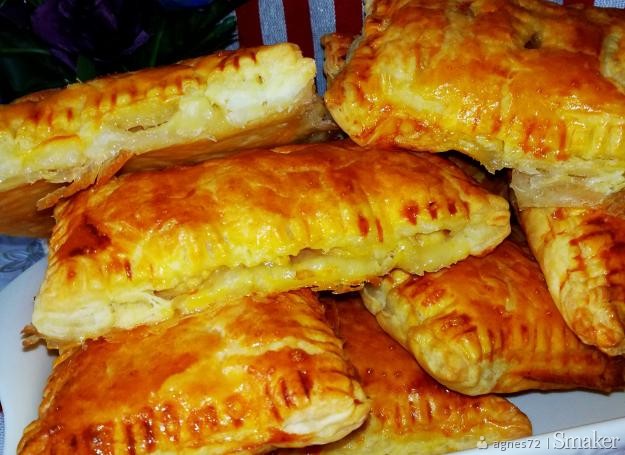 Składniki2 gotowe ciasta francuskie każde po 300 g,1 jajko,3 jabłka dość spore,10 łyżeczek cukru kryształ.PrzygotowaniePrzygotowane ciasto francuskie przekroić wzdłuż na dwa paski oraz w poprzek na cztery - pięć kwadratów ( w zależności od wielkości jabłek i ciastek jakie chcemy ).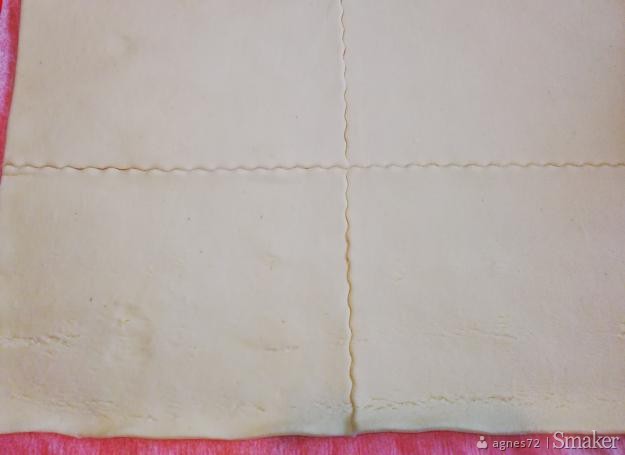 W międzyczasie przygotować jabłka obrać je, oczyścić z gniazd nasiennych i pokroić na plasterki dowolnej grubości.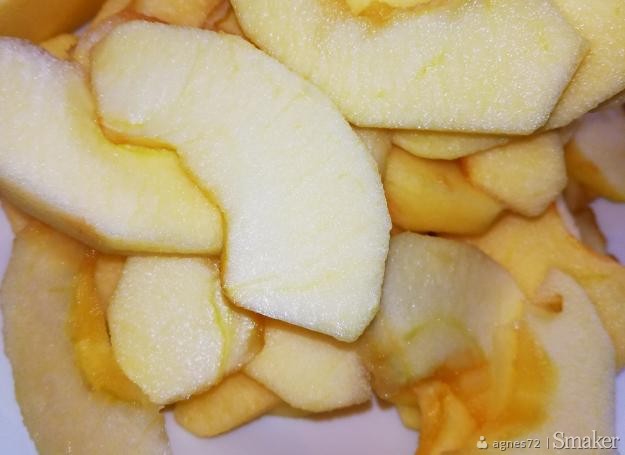 Na przygotowany kwadracik ułożyć po 4 - 5 plasterków jabłka i obficie posypać łyżeczką cukru kryształ.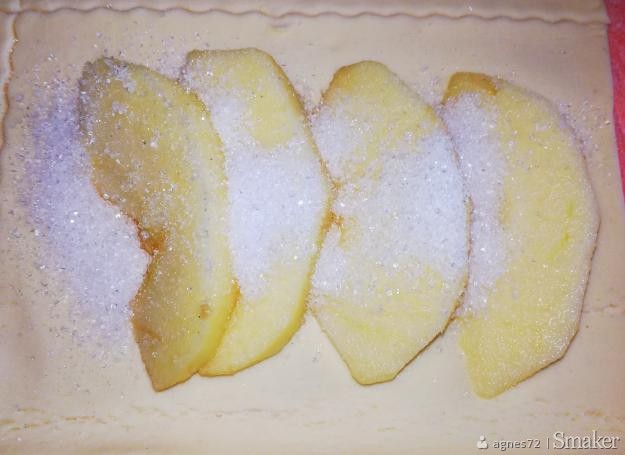 Nakryć drugim kawałkiem kwadratem i za pomocą widelca po zaklejać wszystkie boki.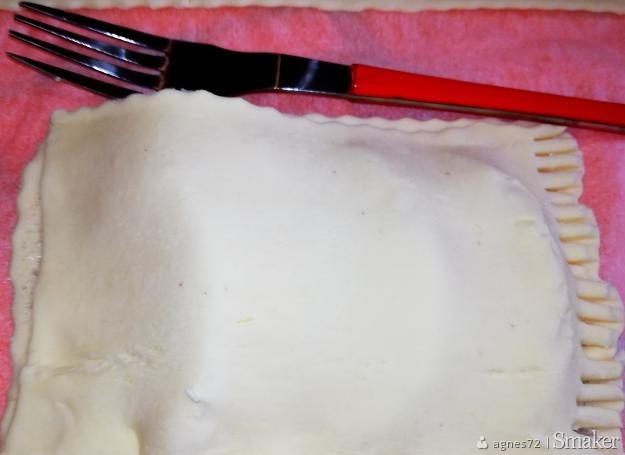 Tak przygotowane ciasteczka położyć na blaszce od piekarnika wyłożonej papierem do pieczenia i posmarować obficie roztrzepanym wcześniej jajkiem.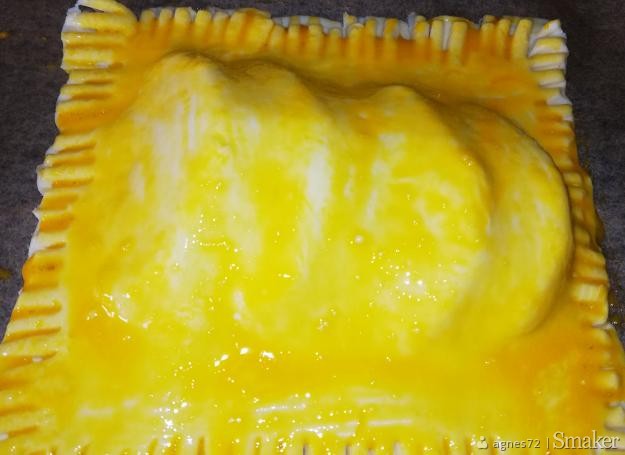 Posmarowane ciasteczka wstawić do nagrzanego wcześniej piekarnika na 180 stopni i piec 30 minut do ładnego zarumienienia.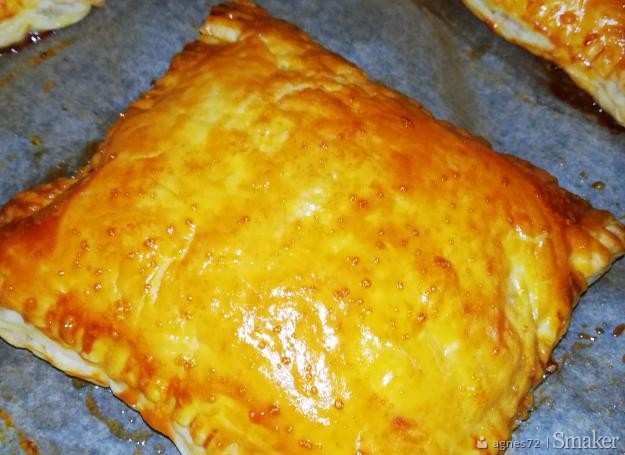 Ciasteczka wyszły tak pyszne że brak mi słów na ich opisanie, po prostu musicie sami się przekonać piekąc je. 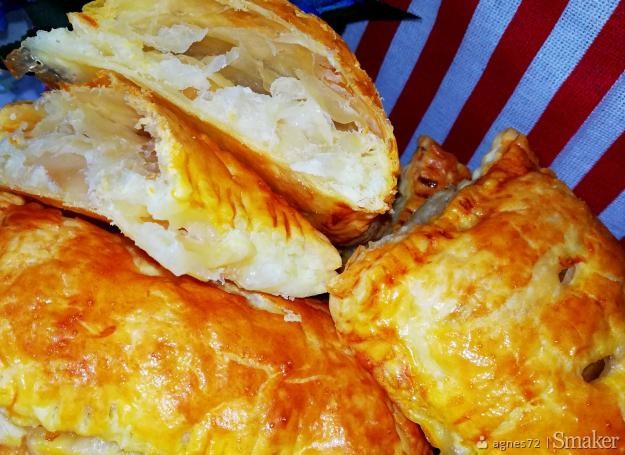 